38.02.04 «Коммерция» (по отраслям)Квалификация – менеджер по продажамОсновные профессиональные компетенции менеджера по продажам: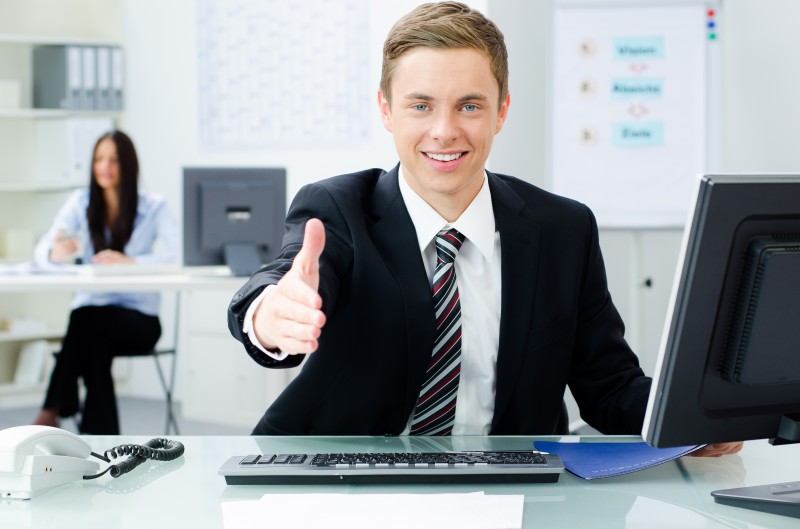 Организация и управление торгово-сбытовой деятельностью, в т.ч.:Участвовать в работе по подготовке организации к добровольной сертификации услуг.Применять в коммерческой деятельности методы, средства и приемы менеджмента, делового и управленческого общения.Использовать основные методы и приемы статистики для решения практических задач коммерческой деятельности;Применять логистические системы, а также приемы и методы закупочной и коммерческой логистики;Эксплуатировать торгово-технологическое оборудование.Организация и проведение экономической и маркетинговой деятельности, в т.ч.:Оформлять, проверять правильность составления, обеспечивать хранение организационно-распорядительных, товаросопроводительных и иных необходимых документов с использованием автоматизированных систем;Применять в практических ситуациях экономические методы.Определять основные экономические показатели работы организации, цены, заработную платуВыявлять потребности, виды спроса и соответствующие им типы маркетинга для обеспечения целей организацииРеализовывать сбытовую политику организации в пределах своих должностных обязанностейПрименять методы и приемы анализа финансово-хозяйственной деятельности Управление ассортиментом, оценка качества и обеспечение сохраняемости товаров, в т.ч.: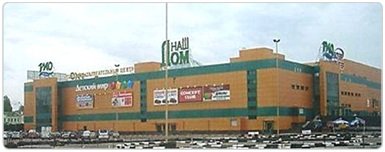 Участвовать в формировании ассортимента в соответствии с ассортиментной политикой организации.Рассчитывать товарные потери и реализовывать мероприятия по их предупреждению или списанию.Оценивать и расшифровывать маркировку в соответствии с установленными требованиями.В рамках специальности получают рабочую профессию: продавец Срок обучения (очное обучение): на базе 11 классов – 1 г. 10 мес.на базе 9 классов – 2 г. 10 мес.